	Aufnahmeantrag in den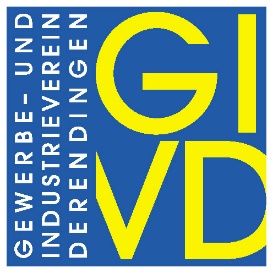 	Gewerbe- und Industrieverein	Derendingen (GIVD)Firma:		Firmeninhaber/inName, Vorname:		Geburtsdatum:		Telefon Mobile:		E-Mail		Kontaktperson (wenn nicht gleich wie oben)Name, Vorname:		Geburtsdatum:		Telefon Mobile:		E-Mail:		FirmenadresseStrasse, Nr.:		PLZ, Ort:		Telefon G:		E-Mail:		Internetadresse:		Firmengründung (Jahr):		Gründer/in:		Anzahl Beschäftigte:			PersonenBilden Sie Lehrlinge aus?			Ja	NeinWenn ja, genaue Berufsbezeichnung/en bitte:Annahme GIVD-Gutscheine? 1)		Ja	Nein1) Es erfolgt ein entsprechender Vermerk in der Mitgliederliste.Es müssen zwingend alle Felder ausgefüllt werden!Aufnahmegesuch bitte senden an:	oder per E-Mail an:Gewerbe- und Industrieverein Derendingen		kontakt@givd.ch4552 DerendingenWir freuen uns auf Dich!Vorstand des GIVD 